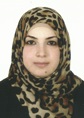 Curriculum VitaeIntisar Adil Shehab Al HammoodiCollege of Education for WomenUniversity of MosulMosul , IRAQ                                                              phone: 00964 7740868333entesar@uomosul.edu.iq                                                               intisaralhammoodi@gmail.com